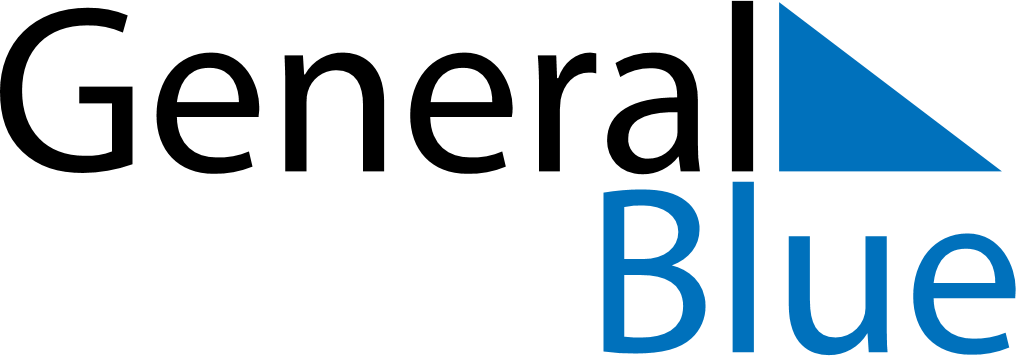 January 2024January 2024January 2024January 2024January 2024January 2024Hol, Viken, NorwayHol, Viken, NorwayHol, Viken, NorwayHol, Viken, NorwayHol, Viken, NorwayHol, Viken, NorwaySunday Monday Tuesday Wednesday Thursday Friday Saturday 1 2 3 4 5 6 Sunrise: 9:35 AM Sunset: 3:24 PM Daylight: 5 hours and 49 minutes. Sunrise: 9:34 AM Sunset: 3:25 PM Daylight: 5 hours and 51 minutes. Sunrise: 9:34 AM Sunset: 3:27 PM Daylight: 5 hours and 53 minutes. Sunrise: 9:33 AM Sunset: 3:29 PM Daylight: 5 hours and 55 minutes. Sunrise: 9:32 AM Sunset: 3:30 PM Daylight: 5 hours and 57 minutes. Sunrise: 9:31 AM Sunset: 3:32 PM Daylight: 6 hours and 0 minutes. 7 8 9 10 11 12 13 Sunrise: 9:31 AM Sunset: 3:34 PM Daylight: 6 hours and 3 minutes. Sunrise: 9:30 AM Sunset: 3:36 PM Daylight: 6 hours and 6 minutes. Sunrise: 9:28 AM Sunset: 3:38 PM Daylight: 6 hours and 9 minutes. Sunrise: 9:27 AM Sunset: 3:40 PM Daylight: 6 hours and 12 minutes. Sunrise: 9:26 AM Sunset: 3:42 PM Daylight: 6 hours and 15 minutes. Sunrise: 9:25 AM Sunset: 3:44 PM Daylight: 6 hours and 19 minutes. Sunrise: 9:23 AM Sunset: 3:46 PM Daylight: 6 hours and 22 minutes. 14 15 16 17 18 19 20 Sunrise: 9:22 AM Sunset: 3:48 PM Daylight: 6 hours and 26 minutes. Sunrise: 9:20 AM Sunset: 3:51 PM Daylight: 6 hours and 30 minutes. Sunrise: 9:19 AM Sunset: 3:53 PM Daylight: 6 hours and 34 minutes. Sunrise: 9:17 AM Sunset: 3:55 PM Daylight: 6 hours and 38 minutes. Sunrise: 9:15 AM Sunset: 3:58 PM Daylight: 6 hours and 42 minutes. Sunrise: 9:13 AM Sunset: 4:00 PM Daylight: 6 hours and 46 minutes. Sunrise: 9:12 AM Sunset: 4:02 PM Daylight: 6 hours and 50 minutes. 21 22 23 24 25 26 27 Sunrise: 9:10 AM Sunset: 4:05 PM Daylight: 6 hours and 55 minutes. Sunrise: 9:08 AM Sunset: 4:08 PM Daylight: 6 hours and 59 minutes. Sunrise: 9:06 AM Sunset: 4:10 PM Daylight: 7 hours and 4 minutes. Sunrise: 9:04 AM Sunset: 4:13 PM Daylight: 7 hours and 8 minutes. Sunrise: 9:02 AM Sunset: 4:15 PM Daylight: 7 hours and 13 minutes. Sunrise: 8:59 AM Sunset: 4:18 PM Daylight: 7 hours and 18 minutes. Sunrise: 8:57 AM Sunset: 4:20 PM Daylight: 7 hours and 23 minutes. 28 29 30 31 Sunrise: 8:55 AM Sunset: 4:23 PM Daylight: 7 hours and 28 minutes. Sunrise: 8:53 AM Sunset: 4:26 PM Daylight: 7 hours and 33 minutes. Sunrise: 8:50 AM Sunset: 4:28 PM Daylight: 7 hours and 38 minutes. Sunrise: 8:48 AM Sunset: 4:31 PM Daylight: 7 hours and 43 minutes. 